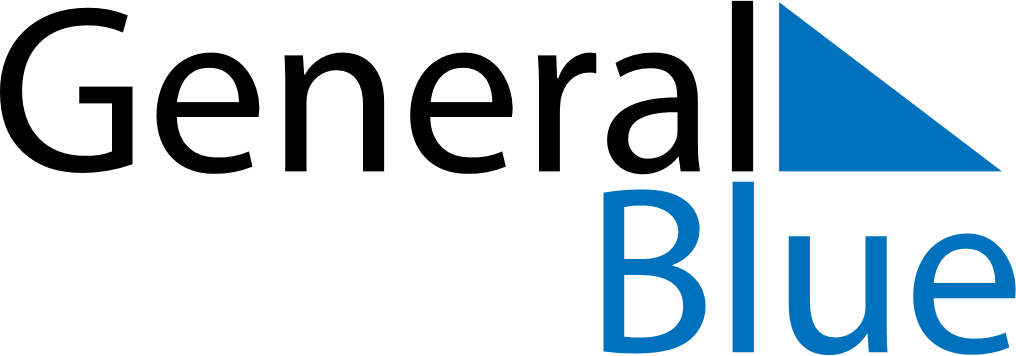 September 2024September 2024September 2024September 2024September 2024September 2024BoliviaBoliviaBoliviaBoliviaBoliviaBoliviaSundayMondayTuesdayWednesdayThursdayFridaySaturday123456789101112131415161718192021Student’s Day222324252627282930NOTES